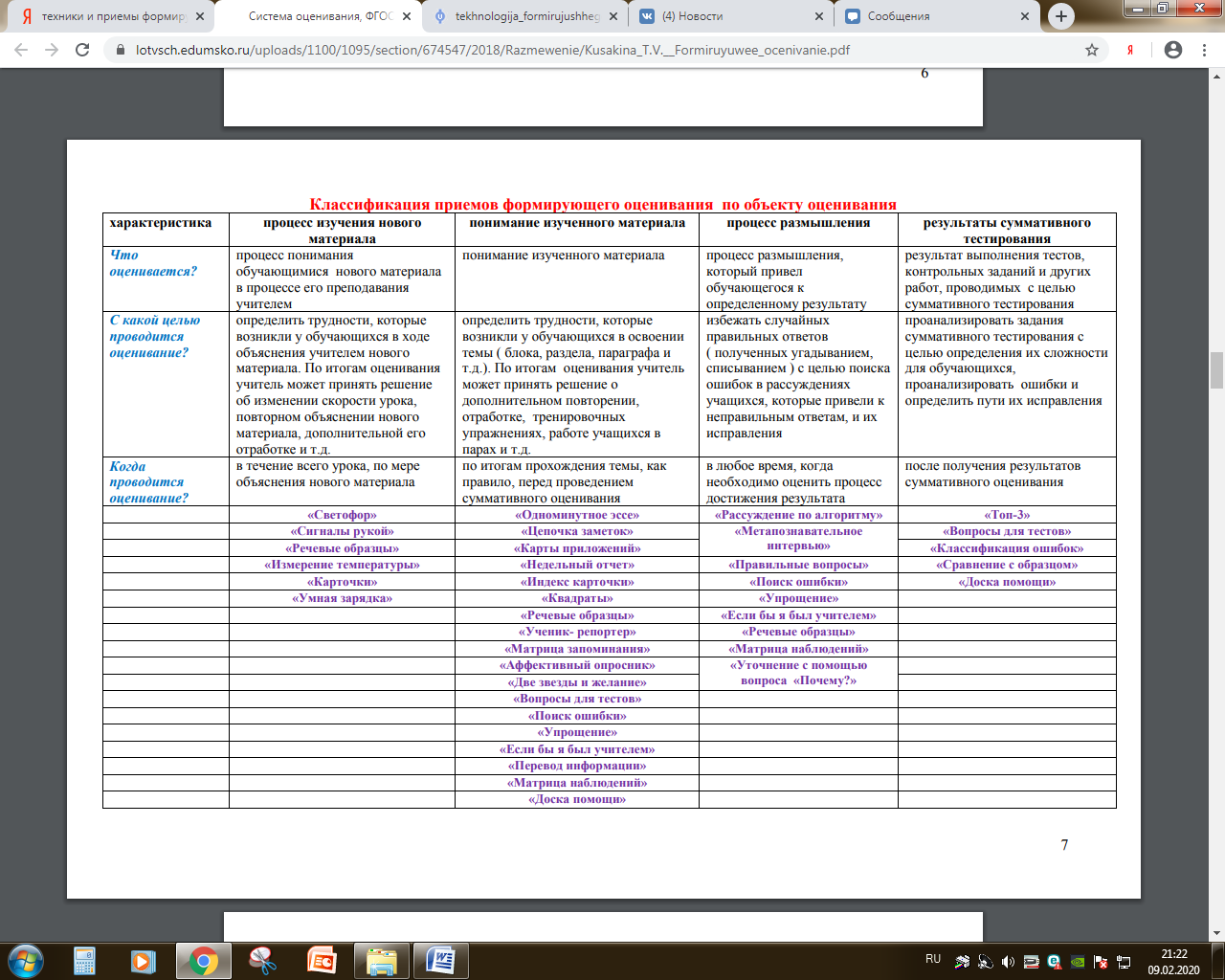 Группа приемов и общая характеристикаПриемОписаниеСочинение.Эссе.Заметка Написание различных видов письменных работ, отражающих процесс понимания обучающимися изученного материала. Проводится по итогам изучения тем, разделов, блоков и т.д. Форма работы – письменная, индивидуальнаяОдноминутное эссе Написание короткого эссе по вопросам.Например:1. Что самое главное ты узнал сегодня на уроке?2. Какой материал остался для тебя непонятным?Сочинение.Эссе.Заметка Написание различных видов письменных работ, отражающих процесс понимания обучающимися изученного материала. Проводится по итогам изучения тем, разделов, блоков и т.д. Форма работы – письменная, индивидуальнаяКарты приложения После изучения теории, теоремы, принципа или научного закона учащимся дают задание описать по крайней мере один вариант применения на практике того теоретического материала, который они только что изучили. Задание может быть выполнено в письменной или устной форме. Цель проведения: анализ понимания изученного материала, умение применять на практике теоретические знания. Пример. После изучения темы «Проценты» предложить учащимся привести примеры использования полученных теоретических знаний на практике: сделать расчёт процентной концентрации растворов в бытовых условиях( например, для консервирования) или расчёт повышения заработной платы и т.д.Сочинение.Эссе.Заметка Написание различных видов письменных работ, отражающих процесс понимания обучающимися изученного материала. Проводится по итогам изучения тем, разделов, блоков и т.д. Форма работы – письменная, индивидуальнаяНедельный отчетНедельные отчеты – листы, которые обучающиеся заполняют раз в неделю, отвечая на три вопроса:1. Чему я научился за эту неделю?2. Какой изученный материал остался для меня неясным?3. Если бы я был учителем, какие вопросы я задал бы ученикам для проверки понимания изученной темы?недельные отчеты дают ученикам возможность провести рефлексию вновь приобретенных знаний и сформулировать вопросы о том, что им неясно. Учитель может: - узнать о затруднениях и ошибочных понятиях, сформированных у учеников; - получить полезную обратную связь и реорганизовать содержание курса; - проникнуть в то, как учащийся осознает собственную учебную деятельность (метакогнитивные процессы).ВысказыванияСоставление высказываний, рассуждений обучающимися, построенных таким образом, чтобы выявить проблемы в освоении материала. Проводится по итогам изучения материала, выполнения упражнений, тестов и т.д. Форма работы устная, индивидуальнаяИндекс - карточки 1-ая сторона. Перечислите основные мысли и идеи из изученного материала (раздела, темы) и обобщите их.2-ая сторона. Определите, какой материал вы не поняли в изученной теме (разделе, параграфе), и сформулируйте вопросы.ВысказыванияСоставление высказываний, рассуждений обучающимися, построенных таким образом, чтобы выявить проблемы в освоении материала. Проводится по итогам изучения материала, выполнения упражнений, тестов и т.д. Форма работы устная, индивидуальнаяКвадратыучитель создает таблицу из четырех ячеек (квадратов) с надписями: «предсказать», «объяснить, «обобщить» и «оценить». После объяснения нового материала он просит каждого обучающегося выбрать для себя определенный квадрат. При этом учитель поясняет, что таким образом каждый учащийся выбирает себе задание определенного типа, которое ему нужно будет выполнить по изучаемой теме. Затем, в зависимости от выбора учеником ячейки (квадрата), учитель задает вопрос. Данный вид оценивания проводится в устной форме.Оцениваемые результаты: предметные и метапредметные.Кто проводит оценивание: учитель.Цель проведения: анализ ответов учеников дает возможность учителю оценить уровень понимания изученной темы, а также метапредметные навыки обучающихся (познавательные).Пример использования:После изучения темы «Отмена крепостного права» учитель предлагает обучающимся в зависимости от квадрата выполнить задание:- предсказать влияние отмены крепостного права на развитие промышленности и сельского хозяйства;- объяснить предпосылки отмены крепостного права;- обобщить историческую ситуацию на момент отмены крепостного права;- оценить положительные и отрицательные стороны отмены крепостного права с точки зрения крестьян.ВысказыванияСоставление высказываний, рассуждений обучающимися, построенных таким образом, чтобы выявить проблемы в освоении материала. Проводится по итогам изучения материала, выполнения упражнений, тестов и т.д. Форма работы устная, индивидуальная Речевые образцы Учитель периодически даёт учащимся речевые образцы (выражения, подсказки), помогающие строит ответ. Например, «Знаки препинания в сложносочинённом предложении». На доске или карточке несколько предложений, учитель предлагает ответить на вопрос, используя речевой образец – подсказку.Назовите, к какому типу относятся эти предложения. Это предложение ….(простое/сложное), потому что…(в его составе одна/две или более грамматических основ, оно представляет собой смысловое единство, оформленное интонационно).Это предложение … (сложносочинённое/сложноподчинённое/бессоюзное), потому что…(это сложное предложение с сочинительной/подчинительной/бессоюзной) связью между его частями, части предложения связывают сочинительные/подчинительные союзы/союзные слова /связаны только интонационно).Мне легче определить тип …………...предложения, так как я лучше усвоил эту тему.Мне легче определить тип сложного предложения после того, как я … (повторю теоретический материал / подчеркну грамматические основы / найду союзы и союзные слова в предложении)ВысказыванияСоставление высказываний, рассуждений обучающимися, построенных таким образом, чтобы выявить проблемы в освоении материала. Проводится по итогам изучения материала, выполнения упражнений, тестов и т.д. Форма работы устная, индивидуальнаяИзмерение температуры Данный метод используется для выявления того, насколько ученики правильно выполняют задание. Для этого деятельность учащихся останавливается учитель задает вопрос: «Что мы делаем?»Ответив на этот вопрос, учащиеся предоставляют информацию об уровне понимания сути задания или процесса его выполнения. В некоторых случаях (при работе в парах и в группах) учитель просит одну пару или группу учащихся продемонстрировать процесс выполнения задания. Другие пары или группы наблюдают, что от них требуется сделать.ВысказыванияСоставление высказываний, рассуждений обучающимися, построенных таким образом, чтобы выявить проблемы в освоении материала. Проводится по итогам изучения материала, выполнения упражнений, тестов и т.д. Форма работы устная, индивидуальнаяМетапознавательное интервью Учащегося просят обдумать сделанное и вслух объяснить, как он выполнял задание и почему именно так. Данный вид оценивания проводится в устной формеВысказыванияСоставление высказываний, рассуждений обучающимися, построенных таким образом, чтобы выявить проблемы в освоении материала. Проводится по итогам изучения материала, выполнения упражнений, тестов и т.д. Форма работы устная, индивидуальнаяТоп -3 После выполнения контрольной работы, теста, творческой работы учащихся просят выбрать три самых трудных вопроса и устно объяснить , почему они были самыми трудными. И почему он смог ( или не смог) выполнить их правильно. Посредством оценки учителя, взаимооценки и самооценки мы сможем оценить предметные и метапредметные результаты обученияВысказыванияСоставление высказываний, рассуждений обучающимися, построенных таким образом, чтобы выявить проблемы в освоении материала. Проводится по итогам изучения материала, выполнения упражнений, тестов и т.д. Форма работы устная, индивидуальнаяПравильные вопросыМатрицыАлгоритмы( Заполнение обучающимися таблиц, карт понятий, составление алгоритмов по итогам освоения материала. Форма работы письменная, индивидуальная или групповая) Карты понятийПозволяют оценить, как хорошо ученики могут видеть «общую картину» предмета или отдельной темы. Это диаграмма, состоящая из узловых точек ( каждая из которых помечена определенным понятием), связанных прямыми линиями. Узловые точки понятия расположены на разных иерархических уровнях, соответствующих движению от наиболее общих к конкретным специальным понятиям.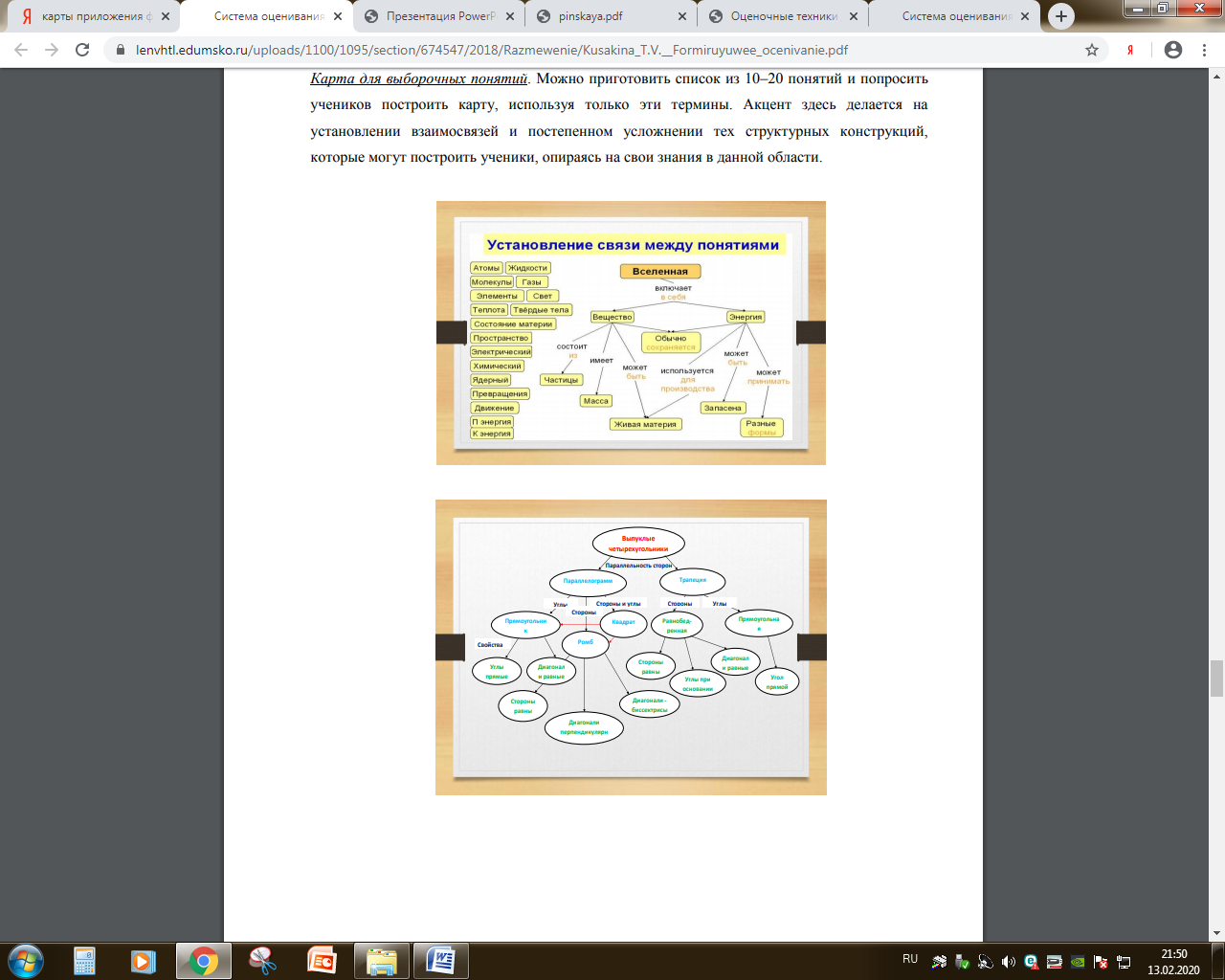 МатрицыАлгоритмы( Заполнение обучающимися таблиц, карт понятий, составление алгоритмов по итогам освоения материала. Форма работы письменная, индивидуальная или групповая)Матрица запоминания Учащимся предлагается заполнить таблицу в соответствии с заголовками столбцов и строк (заголовок строки дается в первом столбце). Цель проведения: анализ количества правильных и неправильных ответов для каждой ячейки таблицы (в каждой ячейке только один ответ – он либо правильные, либо нет; анализируется количество правильных/неправильных ответов  во всей таблице) позволит выделить образцы ошибочных ответов и подумать о возможной их причине и путях исправления. Пример использования:МатрицыАлгоритмы( Заполнение обучающимися таблиц, карт понятий, составление алгоритмов по итогам освоения материала. Форма работы письменная, индивидуальная или групповая)Рассуждение по алгоритмуНа первом этапе работы учитель совместно с учащимися вырабатывает алгоритм выбора ответа на поставленную задачу, который визуализируется. На втором этапе – учащиеся выполняют задание самостоятельно. На третьем этапе учащиеся, использую заранее разработанный алгоритм, озвучивают результаты своей работы, объясняя вслух логику своего рассуждения.МатрицыАлгоритмы( Заполнение обучающимися таблиц, карт понятий, составление алгоритмов по итогам освоения материала. Форма работы письменная, индивидуальная или групповая)«Уточнение с помощью вопроса почему?»Способ уточнения сказанного, согласно которому вычлененноё из текста предложение может быть переделано четырьмя способами: 1) перефразировано с сохранением смысла; 2) перефразирование с изменением смысла; 3) заменено на «обманку» (т.е. предложение, сходное по синтактической структуре и тематике, но, в сущности, не имеющее никакого отношения к оригинальному предложению и отрывку в целом); 4) передано без изменений. Учащиеся читают исходный текст ( отрывок произведения, абзац учебника, тестовую задачу), а затем на отдельном листе , где даны четыре варианта предложений, они помечают «верно» или «неверно» , проверяя соответствие предложенному тексту. Свои ответы учащиеся должны объяснить.Таблица оценивания Заполнение учителем таблиц оценивания различных предметных и метапредметных результатов обучающихся, выполняемое в ходе работы учащихся над проектом, исследовательской работой и т.д. Форма работы письменная, выполняется учителемАффективный опросник(опросник отношений)В таблице приводятся вопросы об отношении учащегося к предмету в целом, к различным аспектам деятельности, к выполнению домашнего задания и т. д. Таблица вопросов сопровождается шкалой оценивания.Цель проведения: дает возможность учителю оценить метапредметные результаты обучающихся во время разных уроков. Пример использования: Критерии оценки2 балла – умею хорошо, всегда получается, мне это легко;1 балл – иногда получается, мне это трудно;0 баллов – не умею, не получается, такие задания нам не дают. Дополнительные вопросы:Мой любимый предмет … потому что …Я мог бы учиться лучше, если бы…Мои предложения где 0 – контроль в начале учебного года;I – контроль в конце первого семестра;II – контроль в конце второго семестра;III – итоговый контрольТаблица оценивания Заполнение учителем таблиц оценивания различных предметных и метапредметных результатов обучающихся, выполняемое в ходе работы учащихся над проектом, исследовательской работой и т.д. Форма работы письменная, выполняется учителемМатрица наблюденийТаблицы наблюдений различных процессов (работа в процессе выполнения проекта, исследовательской работы и т. д.).Таблица «ЗХУ» (Знаю. Хочу узнать. Узнал) или ещё одно её название, которое не меняет содержания – «ЗИУ» (Знаю. Интересуюсь. Узнал) – заполняется учеником.Таблица оцениванияГрафическая форма таблицы отображает те три фазы, по которым строится процесс в технологии развития критического мышления: вызов, осмысление, рефлексия.Задачи, которые позволяет решать данная стратегия:1. Формировать умение определять уровень собственных знаний, планировать работу для дальнейшего изучения материала и восполнения пробелов в знаниях.2. Создать условия для повышения мотивации к учению и проявления интереса к изучаемому материалу.3. Формировать умения соотносить полученную информацию с собственными  представлениями по изучаемой теме.Работа с таблицей ведётся на всех трёх стадиях урока.На «стадии вызова» обучающиеся заполняют первый столбец таблицы «Знаю». Они составляют список того, что уже знают или думают, что знают, по данной теме. Учитель ставит перед детьми задачу: вспомните, что вам известно по изучаемому вопросу, запишите эти сведения в первой графе таблицы.Второй столбец таблицы «Интересуюсь» или «Хочу узнать» — это определение того, что дети хотят узнать, пробуждение интереса к новой информации. На «стадии осмысления» обучающиеся получают новые представления на основании уже имеющихся знаний.Учитель предлагает детям поставить вопросы к изучаемой теме до ее изучения. Что было бы интересно узнать?Последняя часть таблицы «Узнал» заполняется по завершению работы с книгой, просмотра фильма, обсуждения изученного материала в группе в ходе урока или в конце урока. 
Учитель спрашивает, нашли ли дети ответы на все вопросы, которые ставили вначале урока. Если да, то ответьте на них в третьей графе. Если нет, предложите свои варианты информационных источников, где будете искать ответы.
В 1 классе часто мы с учениками проговаривали все три части таблицы устно, чтобы не тратить много времени на запись. Со 2 класса письменное заполнение таблицы.Работая с учениками старшего школьного возраста можно использовать данную таблицу на уроках систематически, можно попросить детей здесь же перечислить источники информации, откуда получены имеющиеся сведения. Можно предложить детям систематизировать имеющиеся сведения до работы с основной информацией, что позволит вывести аналитическую работу на качественно новый уровень.Сигналы Подача обучающимися различных сигналов, свидетельствующих об уровне понимания объясняемого материала. Форма работы устная, групповаяСигналы рукой (карточки со знаками препинания - «Карточки сомнений»  !, ?. -, +)Учитель предлагает учащимся показывать сигналы рукой, обозначающие понимание или непонимание изучаемого материала ( входе объяснения учителем каких – либо понятий, принципов, процесса и т.д.) Предварительно следует договориться об использовании условных сигналов. Возможные варианты: 1. «Я понимаю и могу объяснить»  (!, +) 2. «Я всё ещё не понимаю» (-)  3. «Я не совсем уверен, у меня есть сомнения в правильности моего понимания, вопросы» (?)Сигналы Подача обучающимися различных сигналов, свидетельствующих об уровне понимания объясняемого материала. Форма работы устная, групповаяСветофор (или сигнальные карточки)У каждого ученика имеются карточки трех цветов светофора. Учитель просит учащихся показывать карточками сигналы, обозначающие их понимание или непонимание материала, затем он просит учащихся ответить на вопросы:К учащимся, которые подняли зеленые карточки (все поняли):– Что вы поняли?К учащимся, поднявшим желтые или красные карточки:– Что вам не понятно?По итогам полученных ответов учитель принимает решение о повторном изучении, закреплении темы или продолжении изучения материала по программе.Ученик в роли учителя Выполнение учениками роли учителя – объяснение материала, помощь одноклассникам, проверка работ, составление тестов. Форма работы устная и письменная, индивидуальная или групповаяВопросы для тестовОбучающиеся составляют по какой-либо теме вопросы для теста и дают возможные ответы к ним в формате, заданном учителем.Ученик в роли учителя Выполнение учениками роли учителя – объяснение материала, помощь одноклассникам, проверка работ, составление тестов. Форма работы устная и письменная, индивидуальная или групповаяДве звезды и желаниеУчитель предлагает проверить работы одноклассников. В своих комментариях обучающиеся не оценивают работы, а определяют и указывают на 2 положительных момента – 2 звезды и на 1 момент, который заслуживает доработки – желание.Ученик в роли учителя Выполнение учениками роли учителя – объяснение материала, помощь одноклассникам, проверка работ, составление тестов. Форма работы устная и письменная, индивидуальная или групповаяПоиск ошибки Учитель намеренно даёт учащимся письменные задания с ошибками или устные высказывания, о каких- либо идеях, принципах или процессах, содержащие ошибки. Затем он предлагает учащимся найти и исправить ошибки или высказать своё согласие ( несогласие) с высказываниями и объяснить свою точку зрения. Данный вид работы может быть выполнен в устной или письменной формеУченик в роли учителя Выполнение учениками роли учителя – объяснение материала, помощь одноклассникам, проверка работ, составление тестов. Форма работы устная и письменная, индивидуальная или групповаяЕсли бы я был учителем Учащимся предлагается , поставив себя на место учителя, объяснить классу тему, ход выполнения задания, теорему и т. Д. данный вид оценивания осуществляется в устной форме.Ученик в роли учителя Выполнение учениками роли учителя – объяснение материала, помощь одноклассникам, проверка работ, составление тестов. Форма работы устная и письменная, индивидуальная или групповаяПеревод одного вида информации в другой (таблицы, схемы, тексты, графики, рисунки и т.д.)Учащемся предлагается преобразовать один вид информации в другой, например текст в таблицу, таблицу в текст, текст в картинку, график в текст и т.д. Данный вид работы выполняется в письменной форме.Цепочка заметокУченики передают друг другу конверт, на котором учитель написал один вопрос, по поводу происходящего на уроке. Получив конверт, ученик находит момент, пишет ответ и кладет его в конверт Просмотрев все ответы, надо определить наилучшие критерии для категоризации ответов, для того чтобы выделить определенные паттерны ответов. Обсуждение этих паттернов с учениками может улучшить преподавание и учениеВнутренний ивнешний кругУчащиеся образуют два круга: внутренний и внешний. Дети стоят лицом друг к другу и задают друг другу вопросы по пройденной теме. Учащиеся из внешнего круга передвигаются и создают новые пары. Продолжается та же работа с вопросами.20 секундУчитель задает ключевой вопрос и предлагает подумать над ним не менее 20 секунд. (Использование данной техники предоставляет возможность всем ученикам обдумать свой ответ). Волшебная линеечкаУченики на полях тетрадей чертят шкалу и отмечают крестиком, на каком уровне, по их мнению, выполнено задание. При проверке учитель, если согласен с оценкой ученика, обводит крестик, если  нет, то чертит свой крестик, ниже или выше.Говорящие рисунки («Смайлики»)Если ты доволен собой, у тебя все получалось, то рисуй улыбающееся лицо.Если тебе на уроке было временами непросто, не все получалось, то рисуй такое лицо «спокойное».Если тебе на уроке было сложно, многое не получалось, то рисуй грустное лицо.ЛесенкаУченики на ступеньках лесенки отмечают,  как усвоили материал урока: нижняя ступенька - не понял, вторая ступенька - требуется небольшая помощь или коррекция, верхняя ступенька – хорошо усвоил материал и работу может выполнить самостоятельно.Мишень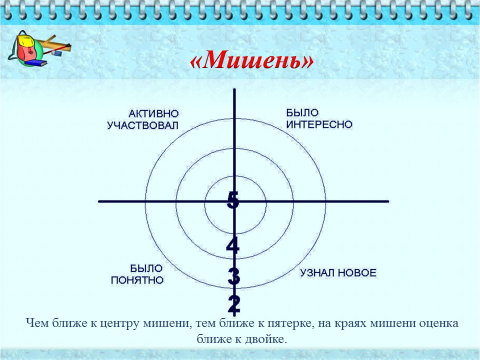 Спидометр успехов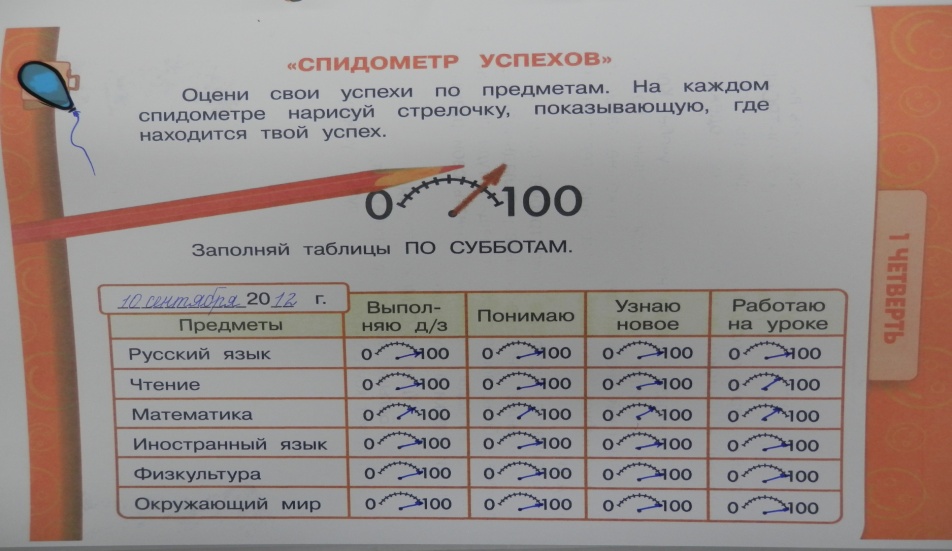 Формативный опросЭто форма проверки, следующая сразу за презентацией материала или за каким-либо видом деятельности на уроке. Учитель задает дополнительные уточняющие вопросы: «Почему? Каким образом? Как?…». – Как, чем _________________ похожи или отличаются от ________ ?– Каковы характеристики (части) _____________________________ ? – Каким образом мы можем показать, проиллюстрировать _______ ?– Какова основная идея, концепция, мораль в _____________________ ? – Каким образом ______________соотносится с __________________ ? – Какие идеи, детали вы можете добавить к _____________________ ? – Приведите пример по (к) _____________________________________ ? – Что неверно в _______________________________________________ ? – Какое заключение вы можете сделать _________________________ ? – На какой вопрос мы пытаемся ответить ______________________ ? – Какую проблему мы пытаемся решить ? – Что вы предполагаете сделать _______________________________ ? – Что могло произойти, если бы ________________________________ ? – Какие критерии вы использовали бы для оценки _________________ ? – Какие доказательства или подтверждения вы можете привести в поддержку ________________________________________________ ?– Как можно подтвердить или опровергнуть ____________________ ?– Как это можно рассматривать с точки зрения ________________ ?– Какие альтернативы нужно иметь в виду ______________________ ? – Какие подходы или методы можно использовать в ______________ ?